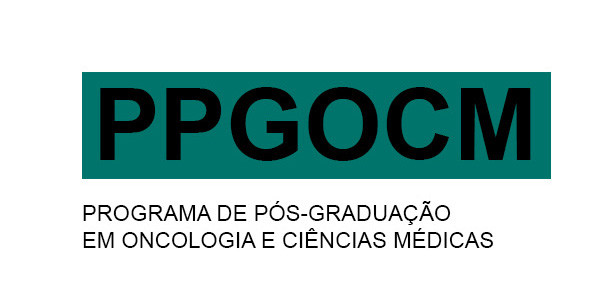 SOLICITAÇÃO DE APROVEITAMENTO DE CRÉDITOS EM DISCIPLINASObs: Anexar histórico e ementa das disciplinas.Obs: O total de disciplinas cursadas em outros programas não devem ultrapassar 1/3 dos créditos em disciplinas (ou seja, não deve ultrapassar 6 créditos), e desde que realizadas há no máximo 5 anos, conforme a resolução xxx (UFPA)Obs: Anexar histórico e ementa das disciplinas.Obs: O total de disciplinas cursadas em outros programas não devem ultrapassar 1/3 dos créditos em disciplinas (ou seja, não deve ultrapassar 8 créditos), e desde que realizadas há no máximo 5 anos, conforme a resolução xxx (UFPA)Assinatura:Aluno(a): Aluno(a): Aluno(a): Aluno(a): Nº Matrícula:Nível:Mest Dout Cursadas no MestradoCursadas no MestradoDisciplinas ObrigatóriasNº de CréditosBioéticaFundamentos de OncologiaTotal Créditos ObrigatóriasDisciplinas OptativasNº de CréditosNome da disciplinaNome da disciplinaNome da disciplinaTotal Créditos OptativasCursadas no DoutoradoCursadas no DoutoradoDisciplinas ObrigatóriasNº de CréditosBioéticaFundamentos de OncologiaBioestatísticaTotal Créditos ObrigatóriasDisciplinas OptativasNº de CréditosNome da disciplinaNome da disciplinaNome da disciplinaTotal Créditos Optativas